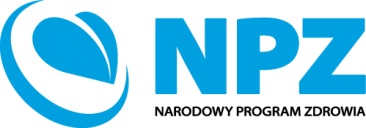 SPRAWOZDANIE Z WYKONANIA ZADANIA Z ZAKRESU ZDROWIA PUBLICZNEGOPouczenie co do sposobu wypełniania sprawozdania:Sprawozdanie należy wypełnić wyłącznie w białych pustych polach, zgodnie z instrukcjami umieszonymi przy poszczególnych polach oraz w przypisach.  W przypadku pól, które nie dotyczą danego sprawozdania, należy wpisać „nie dotyczy” lub przekreślić pole.Zaznaczenie „*”, np. „Częściowe* / Końcowe*”, oznacza, że należy skreślić niewłaściwą odpowiedź i pozostawić prawidłową. Przykład: „Częściowe* / Końcowe*”.Oświadczam(y), że:1)	od daty zawarcia umowy nie zmienił się status prawny Zleceniobiorcy(-ców);2)	wszystkie informacje podane w niniejszym sprawozdaniu są zgodne z aktualnym stanem prawnym i faktycznym;3)	w zakresie związanym z otwartym konkursem ofert, w tym z gromadzeniem, przetwarzaniem i przekazywaniem danych osobowych, a także wprowadzaniem ich do systemów informatycznych, osoby, których dotyczą te dane, złożyły stosowne oświadczenia zgodnie z przepisami o ochronie danych osobowych.POUCZENIESprawozdania składa się osobiście lub przesyła przesyłką poleconą na adres Zleceniodawcy w terminie przewidzianym w umowie.Termin uważa się za zachowany, jeżeli przed jego upływem pismo zostało wysłane w formie dokumentu elektronicznego w rozumieniu przepisów ustawy z dnia 17 lutego 2005 r. o informatyzacji działalności podmiotów realizujących zadania publiczne tj. (Dz. U. z 2019 r. poz. 700, z późn. zm.), za poświadczeniem przedłożenia Zleceniodawcy, lub nadane w polskiej placówce pocztowej operatora publicznego. Rodzaj sprawozdaniaCzęściowe* / Końcowe*Okres, za jaki jest składane sprawozdanieTytuł zadania z zakresu zdrowia publicznego  Nazwa Zleceniobiorcy(-ców)Data zawarcia umowyNumer umowy, o ile został nadanyCzęść I. Sprawozdanie merytoryczne 1. Opis osiągniętych rezultatów wraz z liczbowym określeniem skali działań zrealizowanych w ramach zadania (należy opisać osiągnięte rezultaty zadania z zakresu zdrowia publicznego i sposób, w jaki zostały zmierzone; należy wskazać rezultaty trwałe oraz w jakim stopniu realizacja zadania przyczyniła się do  osiągnięcia jego celu)  2. Szczegółowy opis wykonania poszczególnych działań (opis powinien zawierać szczegółową informację o zrealizowanych działaniach zgodnie z umową, z uwzględnieniem stopnia oraz skali ich wykonania, a także wyjaśnić ewentualne odstępstwa w ich realizacji; w opisie należy przedstawić również informację o zaangażowanym wkładzie osobowym i wkładzie rzeczowym w realizację działań) Część II. Sprawozdanie z wykonania wydatkówRozliczenie wydatków za rok ……….. Rozliczenie wydatków za rok ……….. Rozliczenie wydatków za rok ……….. Rozliczenie wydatków za rok ……….. Rozliczenie wydatków za rok ……….. Rozliczenie wydatków za rok ……….. Rozliczenie wydatków za rok ……….. Lp.Rodzaj kosztuRodzajmiaryKoszt jednostkowy [PLN]Liczba jednostekKoszty zgodnie z umową (w zł)Faktycznie poniesione wydatki(w zł)I. Koszty realizacji działańI. Koszty realizacji działańI. Koszty realizacji działańI. Koszty realizacji działańI. Koszty realizacji działańI. Koszty realizacji działańI. Koszty realizacji działańI.1.Działanie 1I.1.1.Koszt 1I.1.2.Koszt 2……I.2.Działanie 2I.2.1.Koszt 1I.2.2.Koszt 2……I.3.Działanie 3I.3.1.Koszt 1I.3.2.Koszt 2……Suma kosztów realizacji zadaniaSuma kosztów realizacji zadaniaSuma kosztów realizacji zadaniaSuma kosztów realizacji zadaniaSuma kosztów realizacji zadaniaII. Koszty administracyjneII. Koszty administracyjneII. Koszty administracyjneII. Koszty administracyjneII. Koszty administracyjneII. Koszty administracyjneII. Koszty administracyjneII.1.Koszt 1II.2.Koszt 2……Suma kosztów administracyjnychSuma kosztów administracyjnychSuma kosztów administracyjnychSuma kosztów administracyjnychSuma kosztów administracyjnychSuma wszystkich kosztów realizacji zadaniaSuma wszystkich kosztów realizacji zadaniaSuma wszystkich kosztów realizacji zadaniaSuma wszystkich kosztów realizacji zadaniaSuma wszystkich kosztów realizacji zadania1a. Rozliczenie wydatków za lata …………..…….. (dotyczy umowy wieloletniej) 1a. Rozliczenie wydatków za lata …………..…….. (dotyczy umowy wieloletniej) 1a. Rozliczenie wydatków za lata …………..…….. (dotyczy umowy wieloletniej) 1a. Rozliczenie wydatków za lata …………..…….. (dotyczy umowy wieloletniej) 1a. Rozliczenie wydatków za lata …………..…….. (dotyczy umowy wieloletniej) 1a. Rozliczenie wydatków za lata …………..…….. (dotyczy umowy wieloletniej) Lp.Rodzaj kosztuKoszty poniesione z dotacji (w zł)Koszty poniesione z dotacji (w zł)Koszty poniesione z dotacji (w zł)Koszty poniesione z dotacji (w zł)Lp.Rodzaj kosztuRazem Rok 1Rok 2Rok 3I. Koszty realizacji działańI. Koszty realizacji działańI.1.Działanie 1I.1.1.Koszt 1I.1.2.Koszt 2……I.2.Działanie 2I.2.1.Koszt 1I.2.2.Koszt 2……I.3.Działanie 3I.3.1.Koszt 1I.3.2.Koszt 2……Suma kosztów realizacji zadaniaSuma kosztów realizacji zadaniaII. Koszty administracyjneII. Koszty administracyjneII.1.Koszt 1II.2.Koszt 2……Suma kosztów administracyjnychSuma kosztów administracyjnychSuma wszystkich kosztów realizacji zadaniaSuma wszystkich kosztów realizacji zadania2. Rozliczenie ze względu na źródło finansowania zadania z zakresu zdrowia publicznego za rok ………………..2. Rozliczenie ze względu na źródło finansowania zadania z zakresu zdrowia publicznego za rok ………………..2. Rozliczenie ze względu na źródło finansowania zadania z zakresu zdrowia publicznego za rok ………………..2. Rozliczenie ze względu na źródło finansowania zadania z zakresu zdrowia publicznego za rok ………………..2. Rozliczenie ze względu na źródło finansowania zadania z zakresu zdrowia publicznego za rok ………………..Lp.Źródło finansowania Źródło finansowania Koszty zgodnie z umowąFaktycznie poniesione wydatki 1Dotacja, w tym odsetki bankowe od dotacji oraz inne przychody ogółem:Dotacja, w tym odsetki bankowe od dotacji oraz inne przychody ogółem:  zł11.1Kwota dotacji  zł  zł11.2Odsetki bankowe od dotacji  zł11.3Inne przychody  zł2Inne środki finansowe ogółem):(należy zsumować środki finansowe wymienione w pkt 2.1–2.4)Inne środki finansowe ogółem):(należy zsumować środki finansowe wymienione w pkt 2.1–2.4)  zł    zł22.1Środki finansowe własne  zł  zł22.2Świadczenia pieniężne od odbiorców zadania publicznego  zł  zł22.3Środki finansowe z innych źródeł publicznych2), )   zł  zł22.3Nazwa(-wy) organu(-nów) administracji publicznej lub jednostki(-tek) sektora finansów publicznych, który(-ra,-re) przekazał(a, y) środki finansowe): ………………………………………………………………………………………………………………………………....   zł  zł22.4Pozostałe2)  zł  zł3Wkład osobowy i wkład rzeczowy ogółem:(należy zsumować środki finansowe wymienione w pkt 3.1 i 3.2)Wkład osobowy i wkład rzeczowy ogółem:(należy zsumować środki finansowe wymienione w pkt 3.1 i 3.2)  zł  zł33.1Koszty pokryte z wkładu osobowego  zł  zł33.2Koszty pokryte z wkładu rzeczowego), )  zł  zł4Udział kwoty dotacji w całkowitych kosztach zadania z zakresu zdrowia publicznego)Udział kwoty dotacji w całkowitych kosztach zadania z zakresu zdrowia publicznego)%%5Udział innych środków finansowych w stosunku do otrzymanej kwoty dotacji)Udział innych środków finansowych w stosunku do otrzymanej kwoty dotacji)%%6Udział wkładu osobowego i wkładu rzeczowego w stosunku do otrzymanej kwoty dotacji) Udział wkładu osobowego i wkładu rzeczowego w stosunku do otrzymanej kwoty dotacji) %% 3. Informacje o innych przychodach uzyskanych przy realizacji zadania z zakresu zdrowia publicznego(należy opisać przychody powstałe podczas realizowanego zadania, które nie były przewidziane w umowie, np. pochodzące ze sprzedaży towarów lub usług wytworzonych lub świadczonych w ramach realizacji zadania z zakresu zdrowia publicznego) 4. Informacje o świadczeniach pieniężnych pobranych w związku z realizacją zadania od odbiorców zadania (należy wskazać warunki, na jakich były pobierane świadczenia pieniężne, jaka była faktyczna wysokość świadczenia poniesiona przez pojedynczego odbiorcę oraz jaka była łączna wartość tych świadczeń)Część III. Dodatkowe informacjeCzęść III. Dodatkowe informacjeCzęść III. Dodatkowe informacjeCzęść III. Dodatkowe informacjeCzęść III. Dodatkowe informacjeCzęść III. Dodatkowe informacjeCzęść III. Dodatkowe informacje1. Zestawienie dokumentów potwierdzających realizację zadania z zakresu zdrowia publicznego (należy wykazać dokumenty potwierdzające zaangażowanie środków dotacji oraz finansowego wkładu własnego i innego)1. Zestawienie dokumentów potwierdzających realizację zadania z zakresu zdrowia publicznego (należy wykazać dokumenty potwierdzające zaangażowanie środków dotacji oraz finansowego wkładu własnego i innego)1. Zestawienie dokumentów potwierdzających realizację zadania z zakresu zdrowia publicznego (należy wykazać dokumenty potwierdzające zaangażowanie środków dotacji oraz finansowego wkładu własnego i innego)1. Zestawienie dokumentów potwierdzających realizację zadania z zakresu zdrowia publicznego (należy wykazać dokumenty potwierdzające zaangażowanie środków dotacji oraz finansowego wkładu własnego i innego)1. Zestawienie dokumentów potwierdzających realizację zadania z zakresu zdrowia publicznego (należy wykazać dokumenty potwierdzające zaangażowanie środków dotacji oraz finansowego wkładu własnego i innego)1. Zestawienie dokumentów potwierdzających realizację zadania z zakresu zdrowia publicznego (należy wykazać dokumenty potwierdzające zaangażowanie środków dotacji oraz finansowego wkładu własnego i innego)1. Zestawienie dokumentów potwierdzających realizację zadania z zakresu zdrowia publicznego (należy wykazać dokumenty potwierdzające zaangażowanie środków dotacji oraz finansowego wkładu własnego i innego)Numer dokumentuNumer pozycji z kosztorysuNazwa kosztuData wystawienia dokumentuKwota ogółem (zł)Z tego kwota dotacji (zł)Data zapłaty0,000,00Razem: Razem: Razem: Razem: 0,000,002. Zestawienie innych dokumentów potwierdzających realizację zadania z zakresu zdrowia publicznego (należy wykazać dokumenty potwierdzające zaangażowanie wkładu osobowego (np. numery zawartych porozumień wolontariatu, umów zlecenia, oświadczenia 
o wykonywaniu pracy społecznej) i wkładu rzeczowego (np. numery umów użyczenia, najmu) w realizację zadania z zakresu zdrowia publicznego)2. Zestawienie innych dokumentów potwierdzających realizację zadania z zakresu zdrowia publicznego (należy wykazać dokumenty potwierdzające zaangażowanie wkładu osobowego (np. numery zawartych porozumień wolontariatu, umów zlecenia, oświadczenia 
o wykonywaniu pracy społecznej) i wkładu rzeczowego (np. numery umów użyczenia, najmu) w realizację zadania z zakresu zdrowia publicznego)2. Zestawienie innych dokumentów potwierdzających realizację zadania z zakresu zdrowia publicznego (należy wykazać dokumenty potwierdzające zaangażowanie wkładu osobowego (np. numery zawartych porozumień wolontariatu, umów zlecenia, oświadczenia 
o wykonywaniu pracy społecznej) i wkładu rzeczowego (np. numery umów użyczenia, najmu) w realizację zadania z zakresu zdrowia publicznego)2. Zestawienie innych dokumentów potwierdzających realizację zadania z zakresu zdrowia publicznego (należy wykazać dokumenty potwierdzające zaangażowanie wkładu osobowego (np. numery zawartych porozumień wolontariatu, umów zlecenia, oświadczenia 
o wykonywaniu pracy społecznej) i wkładu rzeczowego (np. numery umów użyczenia, najmu) w realizację zadania z zakresu zdrowia publicznego)2. Zestawienie innych dokumentów potwierdzających realizację zadania z zakresu zdrowia publicznego (należy wykazać dokumenty potwierdzające zaangażowanie wkładu osobowego (np. numery zawartych porozumień wolontariatu, umów zlecenia, oświadczenia 
o wykonywaniu pracy społecznej) i wkładu rzeczowego (np. numery umów użyczenia, najmu) w realizację zadania z zakresu zdrowia publicznego)2. Zestawienie innych dokumentów potwierdzających realizację zadania z zakresu zdrowia publicznego (należy wykazać dokumenty potwierdzające zaangażowanie wkładu osobowego (np. numery zawartych porozumień wolontariatu, umów zlecenia, oświadczenia 
o wykonywaniu pracy społecznej) i wkładu rzeczowego (np. numery umów użyczenia, najmu) w realizację zadania z zakresu zdrowia publicznego)2. Zestawienie innych dokumentów potwierdzających realizację zadania z zakresu zdrowia publicznego (należy wykazać dokumenty potwierdzające zaangażowanie wkładu osobowego (np. numery zawartych porozumień wolontariatu, umów zlecenia, oświadczenia 
o wykonywaniu pracy społecznej) i wkładu rzeczowego (np. numery umów użyczenia, najmu) w realizację zadania z zakresu zdrowia publicznego)3. Uwagi, które mogą mieć znaczenie przy ocenie wydatkowania środków przy realizacji zadania z zakresu zdrowia publicznego3. Uwagi, które mogą mieć znaczenie przy ocenie wydatkowania środków przy realizacji zadania z zakresu zdrowia publicznego3. Uwagi, które mogą mieć znaczenie przy ocenie wydatkowania środków przy realizacji zadania z zakresu zdrowia publicznego3. Uwagi, które mogą mieć znaczenie przy ocenie wydatkowania środków przy realizacji zadania z zakresu zdrowia publicznego3. Uwagi, które mogą mieć znaczenie przy ocenie wydatkowania środków przy realizacji zadania z zakresu zdrowia publicznego3. Uwagi, które mogą mieć znaczenie przy ocenie wydatkowania środków przy realizacji zadania z zakresu zdrowia publicznego3. Uwagi, które mogą mieć znaczenie przy ocenie wydatkowania środków przy realizacji zadania z zakresu zdrowia publicznego…………………………………………………………………………………………………………………………………………………………………………………………………………………………………………………..…………………………………………………………………...Podpis osoby upoważnionej lub podpisy osób upoważnionychdo składania oświadczeń woli w zakresie zobowiązań finansowych w imieniu Zleceniobiorców. W przypadku podpisów nieczytelnych należy czytelnie podać imię i nazwisko osoby podpisującej.)Data ……………………………………………….